Имею честь направить Государствам – Членам Совета вклад, представленный от Республики Болгарии, Литовской Республики, Королевства Нидерландов, Республики Польша, Португалии, Испании, Швейцарской Конфедерации, Чешской Республики и Румынии.	Хоулинь ЧЖАО
	Генеральный секретарьВКЛАД ОТ РЕСПУБЛИКИ БОЛГАРИИ, ЛИТОВСКОЙ РЕСПУБЛИКИ, КОРОЛЕВСТВА НИДЕРЛАНДОВ, РЕСПУБЛИКИ ПОЛЬША, ПОРТУГАЛИИ, ИСПАНИИ, ШВЕЙЦАРСКОЙ КОНФЕДЕРАЦИИ, ЧЕШСКОЙ РЕСПУБЛИКИ И РУМЫНИИПРЕДЛОЖЕНИЕ О ВВЕДЕНИИ СЛУШАНИЙ ДЛЯ ИЗБИРАЕМЫХ ДОЛЖНОСТНЫХ ЛИЦ МСЭ1	Введение, базовая информация и анализСовету МСЭ 2016 года было предложено начать изучение вопроса об улучшении процесса выборов. В связи с этим Члены МСЭ проводили обсуждение возможности создания онлайнового пространства, предназначенного для размещения материалов (PDF, видео и т. д.) предвыборной кампании кандидатов так, чтобы заинтересованные стороны могли получить доступ к информации о кандидатах с помощью электронных средств.Во время предшествующих дискуссий Государства − Члены МСЭ высказывались в поддержку идеи проведения форумов с участим кандидатов (слушаний). В этой связи определенным образцом и хорошим примером для МСЭ может служить практика других международных организаций (см. информацию ниже). Кроме этого, ПК-14 признала целесообразность улучшения в Союзе процесса выборов избираемых должностных лиц (Документ 175, рекомендация 8). Конференция поручила Совету начать изучение данного вопроса и рекомендовать Государствам-Членам варианты осуществления новых процедур с целью совершенствования процесса выборов Генерального секретаря, заместителя Генерального секретаря и Директоров Бюро. ПК-14 предложила Совету рассмотреть должным образом ряд вариантов, таких как проведение презентаций, интерактивных заседаний, очных заседаний, интервью, представления вопросов путем осуществления веб-трансляции и дистанционного участия, а также дальнейшее совершенствование посвященного выборам портала на веб-сайте МСЭ.Предполагаемая польза проведения слушаний с участием кандидатов на выборные должности МСЭ:•	улучшение прозрачности и открытости МСЭ;•	важное значение для Членов МСЭ (в том числе Министров иностранных дел и проч.) при принятии обоснованных решений по кандидатам;•	возможность оценить работу кандидатов и их достижений, когда они выдвигаются на второй срок; •	возможность для обеспечения открытости путем веб-трансляции слушаний.Практика международных организаций, использующих слушания в своей системе выборов:•	Организация Объединенных Наций (ООН): на Генеральной Ассамблее во время последних выборов кандидаты на должность Генерального секретаря в течение трех дней участвовали в слушаниях и сессиях в формате вопрос-ответ, хотя назначение кандидата производится на Совете Безопасности.•	Всемирная организация здравоохранения (ВОЗ): проводит за один год до выборов открытый форум (с веб-трансляцией) с участием всех кандидатов, затем избранный Исполнительный комитет ВОЗ (Совет организации) составляет короткий список из пяти кандидатов. После этого Исполнительный комитет проводит интервью с этими кандидатами и представляет три отобранные кандидатуры принимающей решение Ассамблее.•	Всемирная торговая организация (ВТО): кандидаты представляют свои презентации Генеральному совету, отвечают на вопросы и общаются с прессой в течение четырех месяцев до проведения официальных консультаций Государств-Членов и окончательного назначения.•	Международная организация труда (МОТ): кандидаты выступают на слушаниях в начале сессии Административного совета, который организует туры голосования.•	Всемирный банк (ВБ): недавно провел по истине соревновательные выборы, на которых кандидаты участвовали в открытых дебатах вне структуры ВБ.•	Международная организация гражданской авиации (ИКАО): информация о слушаниях отсутствует, однако организация имеет полезный опыт проведения голосования с использованием электронных средств.2	ПредложениеСовет поручает Генеральному секретарю представить на своей обычной сессии в 2018 году концепцию проведения слушаний кандидатов, выдвигаемых на выборные должности на ПК-18, с учетом соображений, изложенных в Приложении 1 к данному вкладу.Совет поручает Генеральному секретарю представить проект концепции на собрании РГС-ФЛР в начале 2018 года и предлагает рабочей группе РГС-ФЛР представить свои замечания, если таковые имеются, вниманию Совета 2018 года.Приложение 1Руководящие указания Генеральному секретарю МСЭ о завершении разработки предложения о проведении слушаний кандидатов (избираемых должностных лиц МСЭ) и ее представлении на обычной сессии Совета МСЭ в 2018 году:–	составить проект концепции/определения слушаний (например, слушание − это отдельное мероприятие, которым руководит Председатель Совета либо высокопоставленный сотрудник. Мероприятие проводится специально для кандидатов, участвующих в процессе выборов на основные посты в МСЭ – Генерального секретаря, заместителя Генерального секретаря и Директоров трех Бюро, с целью дать им возможность явиться на слушание и рассказать о своей концепции Союза);–	предложить максимальный период времени для проведения слушания на каждого кандидата, в том числе для представления кандидатом своей концепции и сессии в формате вопрос-ответ;–	обозначить основные принципы для кандидатов, отвечающих во время слушаний на выбранные случайным образом вопросы (например, 2−3 выбранные случайным образом вопроса от аудитории либо от тех, кто следит за веб-трансляцией);–	обеспечить возможность для Членов МСЭ присутствовать на слушаниях либо следить за ними с помощью электронных средств (например, организовать веб-трансляцию слушаний исключительно для Членов с использованием учетной записи TIES МСЭ);–	предложить соответствующую дату собрания для проведения слушаний до начала ПК-18;–	предложить возможности для возмещения затрат на письменный перевод, аренду помещения и другие затраты, которые МСЭ может понести в связи с проведением слушаний (например, возможность для представляющих кандидатов стран разделить затраты на проведение слушаний и возместить МСЭ его затраты в равных долях);–	создать онлайновое пространство, предназначенное для размещения материалов (PDF, видео и т. д.) предвыборной кампании, с тем чтобы заинтересованные стороны могли получить доступ к информации о кандидатах с помощью электронных средств.______________СОВЕТ 2017
Женева, 15−25 мая 2017 года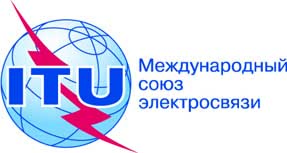 Пункт повестки дня: PL 2.7Пересмотр 1
Документа C17/76-RПункт повестки дня: PL 2.72 мая 2017 годаПункт повестки дня: PL 2.7Оригинал: английскийЗаписка Генерального секретаряЗаписка Генерального секретаряВКЛАД ОТ РЕСПУБЛИКИ БОЛГАРИИ, ЛИТОВСКОЙ РЕСПУБЛИКИ, КОРОЛЕВСТВА НИДЕРЛАНДОВ, РЕСПУБЛИКИ ПОЛЬША, ПОРТУГАЛИИ, ИСПАНИИ, ШВЕЙЦАРСКОЙ КОНФЕДЕРАЦИИ, ЧЕШСКОЙ РЕСПУБЛИКИ И РУМЫНИИВКЛАД ОТ РЕСПУБЛИКИ БОЛГАРИИ, ЛИТОВСКОЙ РЕСПУБЛИКИ, КОРОЛЕВСТВА НИДЕРЛАНДОВ, РЕСПУБЛИКИ ПОЛЬША, ПОРТУГАЛИИ, ИСПАНИИ, ШВЕЙЦАРСКОЙ КОНФЕДЕРАЦИИ, ЧЕШСКОЙ РЕСПУБЛИКИ И РУМЫНИИПРЕДЛОЖЕНИЕ О ВВЕДЕНИИ СЛУШАНИЙ ДЛЯ ИЗБИРАЕМЫХ ДОЛЖНОСТНЫХ ЛИЦ МСЭПРЕДЛОЖЕНИЕ О ВВЕДЕНИИ СЛУШАНИЙ ДЛЯ ИЗБИРАЕМЫХ ДОЛЖНОСТНЫХ ЛИЦ МСЭ